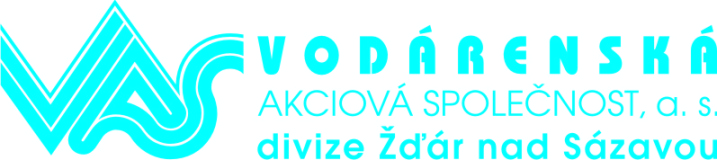 hledá vhodného kandidáta/kandidátku na pracovní místoSTROJNÍK ČISTÍRNY ODPADNÍCH VOD -  PROVOZNÍ ELEKTRIKÁŘ Požadované znalosti a dovednosti:vzdělání minimálně střední odborné s výučním listem v oboru elektro,platné osvědčení dle nařízení vlády č. 194/2022 Sb. (náhrada za vyhlášku č. 50/1978 Sb.) kvalifikaci  elektrotechnik podle § 6 NV praxe v oboru elektro min. 3 roky,řidičský průkaz sk. B.Nabízíme:kvalifikovanou práci v oboru vodovodů a kanalizací.zázemí stabilní a tradiční firmy.široké spektrum zaměstnaneckých benefitů a výhod.Předpokládaný nástup ihned nebo dle dohody.Místo výkonu práce: čistírna odpadních vod Velké MeziříčíPísemnou nabídku s profesním životopisem zasílejte do 15. 5. 2023 na adresu:VODÁRENSKÁ AKCIOVÁ SPOLEČNOST, a. s., Studentská 1133, 591 21  Žďár nad Sázavou nebo e-mail: divize@vaszr.czBližší informace:p. Pavel Michal, mistr provozu ČOV a kanalizací Velké Meziříčí, telefon: 602 705 554